 5 ДЕНЬ ШТРОБЛЕНИЕ СТЕН ДЛЯ ПРОВОДКИ ЭЛЕКТРОПРОВОДА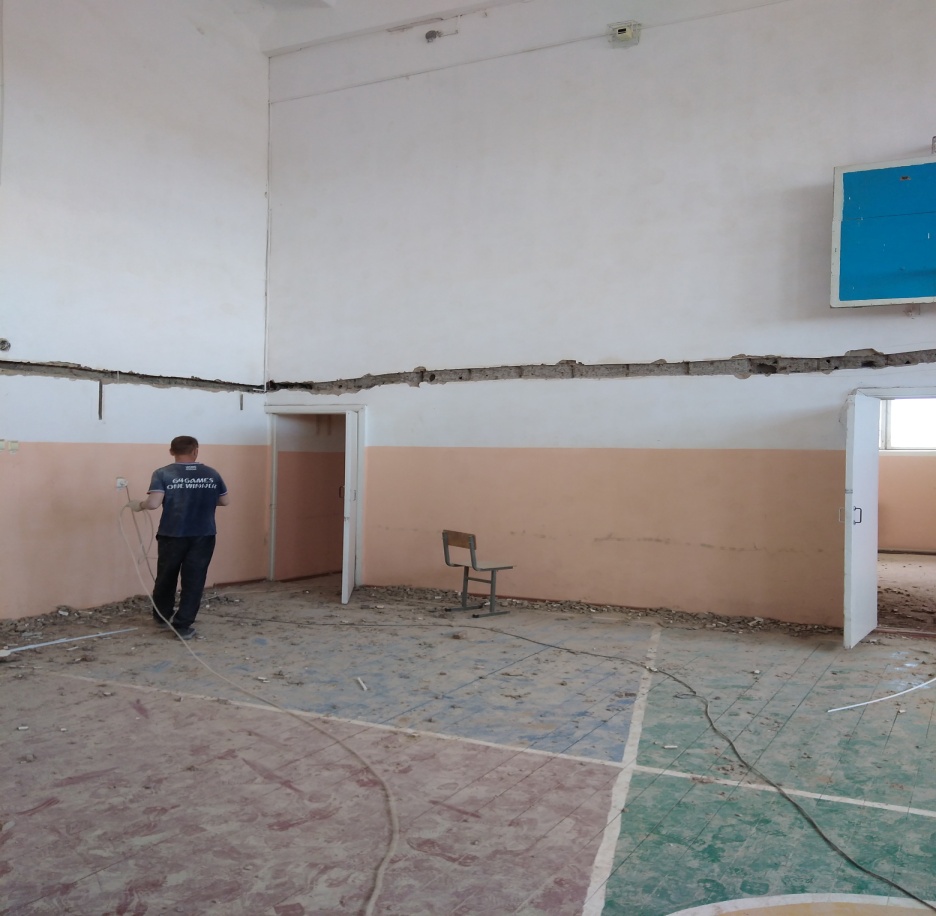 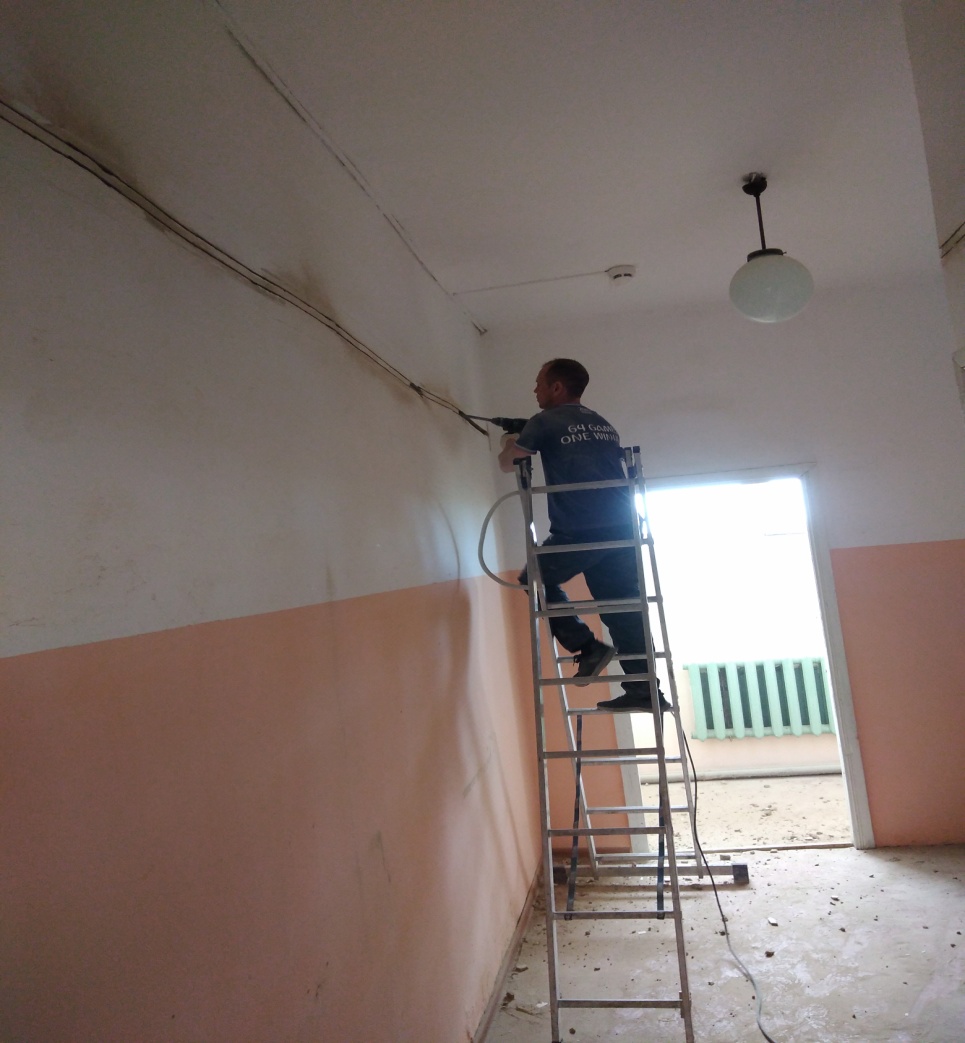 